Pile Requirements (Clause 6.5 and 6.7)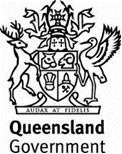 Annexure MRTS66.1Annexure MRTS66.1Annexure MRTS66.1Driven Steel PilesDriven Steel PilesDriven Steel PilesSpecific Contract RequirementsSpecific Contract RequirementsSpecific Contract RequirementsContract Number Contract Number Note:Clause references within brackets in this Annexure refer to Clauses in the parent Technical Specification MRTS66 unless otherwise noted.Clause references within brackets in this Annexure refer to Clauses in the parent Technical Specification MRTS66 unless otherwise noted.Clause references within brackets in this Annexure refer to Clauses in the parent Technical Specification MRTS66 unless otherwise noted.Clauses 1, 2 and 3 in this Annexure shall be completed by the Designer under the Contract.Clauses 1, 2 and 3 in this Annexure shall be completed by the Designer under the Contract.Clauses 1, 2 and 3 in this Annexure shall be completed by the Designer under the Contract.StructureProposed Hammer (Clause 6.5)Proposed Hammer (Clause 6.5)Proposed Hammer (Clause 6.5)The proposed hammer shall beThe proposed hammer shall bePile LocationRequired Minimum Ultimate Capacity (kN)Required Minimum Energy Input per Blow
(tonne metres)Final Set per Blow Using Proposed Hammer
(mm) ††	The sets listed above are based on the use of a hammer which provides an energy input equal to that stated in Clause 1 of this Annexure, and the use of a minimum amount of cushion material sufficient only to prevent damage to the pile during driving. The final set required shall be determined from the Hiley Formula given in Clause 6.7, using the actual equipment, coefficients for temporary compressions, efficiency of blow etc, measured on Site.Where a diesel hammer is used, the manufacturer’s rated energy will not be achieved until the ram is falling over the full stroke.†	The sets listed above are based on the use of a hammer which provides an energy input equal to that stated in Clause 1 of this Annexure, and the use of a minimum amount of cushion material sufficient only to prevent damage to the pile during driving. The final set required shall be determined from the Hiley Formula given in Clause 6.7, using the actual equipment, coefficients for temporary compressions, efficiency of blow etc, measured on Site.Where a diesel hammer is used, the manufacturer’s rated energy will not be achieved until the ram is falling over the full stroke.†	The sets listed above are based on the use of a hammer which provides an energy input equal to that stated in Clause 1 of this Annexure, and the use of a minimum amount of cushion material sufficient only to prevent damage to the pile during driving. The final set required shall be determined from the Hiley Formula given in Clause 6.7, using the actual equipment, coefficients for temporary compressions, efficiency of blow etc, measured on Site.Where a diesel hammer is used, the manufacturer’s rated energy will not be achieved until the ram is falling over the full stroke.†	The sets listed above are based on the use of a hammer which provides an energy input equal to that stated in Clause 1 of this Annexure, and the use of a minimum amount of cushion material sufficient only to prevent damage to the pile during driving. The final set required shall be determined from the Hiley Formula given in Clause 6.7, using the actual equipment, coefficients for temporary compressions, efficiency of blow etc, measured on Site.Where a diesel hammer is used, the manufacturer’s rated energy will not be achieved until the ram is falling over the full stroke.Supplementary Requirements (Clause 13)The following supplementary requirements shall apply.Supplementary Requirements (Clause 13)The following supplementary requirements shall apply.